проект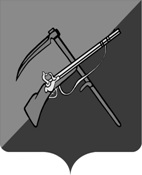 АДМИНИСТРАЦИЯТИМСКОГО РАЙОНА КУРСКОЙ ОБЛАСТИПОСТАНОВЛЕНИЕот 26 апреля 2019 г. № 290307060, Курская область, пос. ТимО закреплении приоритета целей и задачпо развитию конкуренции на товарных рынкахв муниципальном районе «Тимский район»Курской областиВо исполнение пункта 3 Национального плана развития в Российской Федерации на 2018-2020 годы, утвержденного Указом Президента Российской Федерации от 21.12.2017 № 618 «Об основных направлениях государственной политики по развитию конкуренции» Администрация Тимского района Курской области ПОСТАНОВЛЯЕТ:1. Администрации Тимского района Курской области (структурным подразделениям) обеспечить в своей деятельности приоритет целей и задач по развитию конкуренции на товарных рынка на территории Тимского района Курской области.2. Рекомендовать органам местного самоуправления Тимского района Курской области обеспечить в своей деятельности приоритет целей и задач по развитию конкуренции на товарных ранках на территории поселений.3. Контроль за исполнением настоящего постановления оставляю за собой.4. Постановление вступает в силу со дня его подписания.Глава Тимского районаКурской области                                                                            А. И. Булгаков